Brugfiguur (B1-B3)Kortrijk als werkgeverElke dag zet je je samen met meer dan 1800 collega's van stad en OCMW in voor dé Kortrijkzaan. Ons aanbod qua dienstverlening is zeer divers, denk maar aan sport, cultuur, burgerzaken, kinderopvang, thuiszorg, sociale tewerkstelling, onderwijs, integratie, stadsontwikkeling, huisvuilophaling, groen, parkeerbeleid, armoedebestrijding, schuldhulpverlening, evenementen, economie, wegenwerken, woonzorgcentra... De uitdagingen voor de diensten en de medewerkers zijn dan ook groot en evolueren voortdurend. Samen zorgen we ervoor dat het aanbod afgestemd is op de wensen en behoeften van de inwoners van stad Kortrijk, samen maken we van Kortrijk de beste stad van Vlaanderen. VisieKortrijk kiest voor op-en-top klantentevredenheid dankzij snelle en slimme dienstverlening. Kortrijk is een stad waar iedereen meetelt. Kortrijk is trendsetter in Vlaanderen vanuit sterke partnerships en dankzij de inzet van medewerkers met een zeg-en-doe-mentaliteit. En dat weerspiegelt zich in onze waarden. WaardenOnze waarden en bedrijfscultuur spelen een cruciale rol in ons verhaal. We vinden het belangrijk dat elke medewerker de Kortrijkse waarden uitdraagt. Ben je ondernemend? Heb je respect voor andere meningen? Durf je open communiceren? En ben je een echte teamplayer. Dan zal je je helemaal kunnen vinden in onze filosofie. Kom meer te weten over onze missie en waarden.Het organogram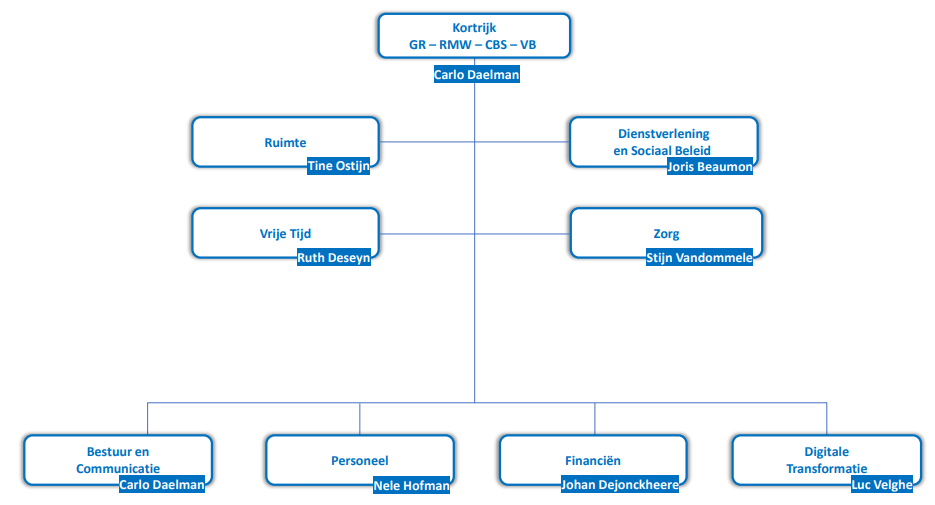 FunctiegegevensFormele Functiebenaming:	BrugfiguurDirectie:		 		Dienstverlening en Sociaal BeleidTeam:				Wijkgericht Sociaal WerkLoonschaal:			B1-B3Rapporteert aan:	 		Teamcoördinator wijkgericht sociaal werkIn welk team kom je terecht?Je komt terecht in een multidisciplinair wijkteam waar ontmoeting, buurtgericht werken en hulpverlening centraal staan. Je wordt er omringd door heel wat expertise en verschillende disciplines (buurtwerk, straathoekwerk, brugfiguren, expertises in individueel maatschappelijk werk,… ), en werkt actief samen met tal van partners uit de buurt die je helpen om een brede, generalistisch aanpak te kunnen realiseren. Wat is het doel van de functie?De brugfiguur ondersteunt en versterkt ouders van kwetsbare kinderen uit het basisonderwijs enerzijds en scholen anderzijds met als doelstelling de leerprestaties, de sociaal - emotionele ontwikkeling en het welbevinden van kinderen in overeenstemming te brengen met hun persoonlijke capaciteiten en persoonlijkheid. Wat zijn jouw verantwoordelijkheden?Je ondersteunt en moedigt de communicatie tussen ouders en school aan met het oog op een betere afstemming tussen de school en thuiscontext.je verstrekt informatie over en promoot het activiteitenaanbod op school en in de buurtje verstrekt informatie die aansluit bij de taal en leefwereld van de ouders  je voert verkennende gesprekken met ouders wanneer problemen gesignaleerd wordenje verstrekt info aan de ouders over het ondersteuning en hulpverleningsaanbod in de buurt Je bemiddelt bij conflictsituaties tussen ouders en leerkrachtenje bent alert voor situaties die het welzijn van kinderen van kansarme ouders in het gedrang kunnen brengen en signaleert deze aan de school/leerkrachtenje geeft feedback aan de school/leerkrachten over interne en externe overlegmomentenje hebt regelmatig overleg met de school/leerkrachten en andere brugfigurenJe begeleidt en ondersteunt leerkrachten en directies in de samenwerking met ouders dit om tot een verhoogde ouderbetrokkenheid te komen.je werkt een actieplan en plan van aanpak uit in overleg met schooldirectie en de leerkrachten je begeleidt de ouders naar en tijdens contact – en ontmoetingsmomenten met leerkrachten. je organiseert drempelverlagende activiteiten (schoolpoortcontacten, huisbezoeken, koffie – en onthaalmomenten, infomomenten over schoolrijpheid en bedplassen,… )je organiseert school en buurtactiviteiten en je bent hier zelf ook op aanwezigje volgt de resultaten nauwkeurig op en stuurt bij of grijpt in waar nodigje zet samen met de collega brugfiguren acties op en werkt deze uitje ontwikkelt bruikbare praktische instrumenten, tools  en werkvormen die direct inzetbaar en bruikbaar zijnJe verwerft een volwaardige positie binnen het schoolteam teneinde de mentaliteit en houding van de school/leerkrachten  tegenover de ouders positief te beïnvloeden.je neemt actief deel aan het dagelijkse leven op school je bent op de hoogte van nieuwe ontwikkelingen binnen de school met betrekking tot leerprestaties, ouderparticipatie en problematische situaties (vb. pestgedrag)je geeft feedback en advies ten aanzien van de werkwijze van de school/leerkrachtenje houdt de school/leerkrachten op de hoogte van relevante ontwikkelingen buiten de school (brede school, wijkteams,..) en op het vlak van bestrijding van kans armoedeje verduidelijkt en verstrekt info over je functie als brugfiguurJe zorgt voor een optimale informatiedoorstroom met het oog op een kwaliteitsvolle klantgerichte dienstverlening en een optimale samenwerking tussen de ouders en de school. je neemt constructief deel aan interne en externe vergaderingen of werkgroepenje rapporteert aan je leidinggevende in verband met de taakuitvoering, de stand van zaken inzake de uitvoering van acties en strategieën je signaleert behoeften, tekorten, knelpunten zowel bij de ouders als de school en denkt actief mee aan oplossingen hiervoorje signaleert maatschappelijke evoluties naar beleidsinstanties en maatschappelijke actorenje formuleert verbeterinitiatieven die kunnen bijdragen tot een betere klantgerichte dienstverleningje informeert collega brugfiguren omtrent goede praktijkvoorbeeldenje vertegenwoordigt het OCMW/Stad Kortrijk in verschillende overlegorganen en werkgroepen je onderhoudt nauwe contacten met de externe partners en het ondersteunings – en hulpverleningsaanbod in de buurtJe staat in voor de dagelijkse coördinatie van je activiteiten en ziet toe op een kwalitatieve uitvoering ervan.je stelt de planning van de activiteiten, overleg – en infomomenten op en zorgt voor de verdere organisatieje volgt het kansarmoedebeleid en evoluties in het onderwijslandschap opje volgt de vooropgestelde procedures en afspraken je lost operationele en logistieke problemen op en helpt, indien nodig bij opdrachten van collega brugfigurenJe ontwikkelt netwerken en samenwerkingsverbanden en fungeert als contactpersoon naar externen teneinde te komen tot een optimale samenwerking en dienstverleningje fungeert als aanspreekpunt voor externenje woont externe vergaderingen en overleg je stimuleert en ontwikkelt samenwerkingsverbandenje zorgt voor externe bekendmaking van de werking van het projectJe hebt aandacht voor de eigen professionele ontwikkeling teneinde je expertise op peil te houdenje vraagt naar feedback bij de eigen prestaties en trekt hieruit conclusiesje staat geregeld stil bij je eigen functioneren en kent de eigen zwaktes en sterktesje bent bereid om vormingen, trainingen en opleidingen te volgen die relevant zijn voor je werkje kan nieuwe informatie en ideeën in je opnemen en effectief toepassenWelke competenties meten we?Klantgerichtheid: Je denkt actief mee, speelt in op vragen en wensen van interne en externe klant en volgt ze op.Samenwerken: Je werkt op eigen initiatief dagelijks met je collega’s in het team samen, bouwt actief mee aan een goede groepssfeer en stimuleert anderen tot samenwerken.Resultaatgerichtheid: Je werkt doelgericht, voor jezelf en voor de anderen binnen het team.Wendbaarheid: Je staat open voor veranderingen in je verantwoordelijkheden of takenpakket, team of werkplek.Innovatie en Creativiteit: Je komt met alternatieve ideeën, werkwijzen en oplossingen voor de dag.Communicatie: Je kan helder communiceren in twee richtingen, met aandacht voor de doelgroep en situatie.Integriteit: Je past sociale, professionele en ethische normen in de praktijk toe.Zich empathisch opstellen: Je merkt subtiele en onuitgesproken gevoelens, behoeften en wensen van anderen op en geeft hier een passende reactie op.